Mitsubishi Nagydíj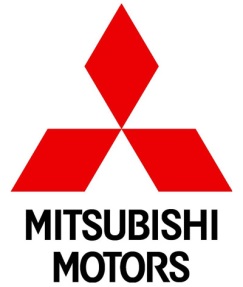 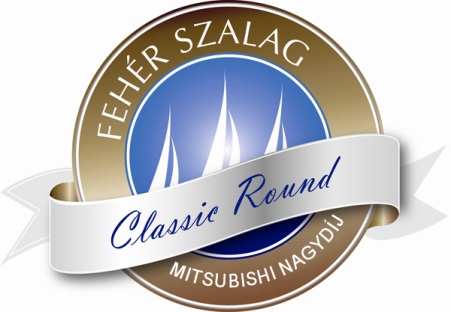 Classic Round16. Izsák Szabolcs EmlékversenyBalatonfüred, 2013. június 15.Osztályonkénti Eredmények15-ös Yolle FleetSailed: 1, Discards: 0, To count: 1, Entries: 3, Scoring system: Appendix A25-ös Yolle FleetSailed: 1, Discards: 0, To count: 1, Entries: 3, Scoring system: Appendix A40-es cirkáló FleetSailed: 1, Discards: 0, To count: 1, Entries: 5, Scoring system: Appendix A50-es cirkáló FleetSailed: 1, Discards: 0, To count: 1, Entries: 5, Scoring system: Appendix ADragon FleetSailed: 1, Discards: 0, To count: 1, Entries: 1, Scoring system: Appendix AEurópa 30/22-es FleetSailed: 1, Discards: 0, To count: 1, Entries: 9, Scoring system: Appendix AFolkeboot FleetSailed: 1, Discards: 0, To count: 1, Entries: 3, Scoring system: Appendix AYS-III. classic FleetSailed: 1, Discards: 0, To count: 1, Entries: 1, Scoring system: Appendix AÖsszevont cirkáló FleetSailed: 1, Discards: 0, To count: 1, Rating system: VY, Entries: 8, Scoring system: Appendix ARankFleetDivisionBoatClassSailNoClubHelmCrewRatingR1Total115-ös YolleClassicCSÉR15-ös Yolle túra15Vízügyi Sport ClubMiklós TiborTóth Ágnes, Miklós Levente1.01.0215-ös YolleClassicSZIVÁRVÁNY15-ös Yolle túra9Túravitorlás SportklubBarta FerencSchreiner László (Procelero SE)2.02.0315-ös YolleClassicATOS15-ös Yolle túra50Siófoki Vízi SKLukács AladárHajdú Boglárka Márta, Lukács Rita3.03.0RankFleetDivisionBoatClassSailNoClubHelmCrewRatingR1Total125-ös YolleClassicORION25-ös Yolle új67Túravitorlás SportklubTönkõ GáborDr. Zatik Zsuzsanna, Balla Zoltán (SVSK)1.01.0225-ös YolleClassicSZÉLHÁMOS25-ös Yolle új57Túravitorlás SportklubRózner TamásFarkas Ferenc, Kovács Tamás2.02.0325-ös YolleClassicCSILIGE25-ös Yolle új68Túravitorlás SportklubKormos Gábor (BHVSE)Manninger Gusztáv (BHVSE), Okos JózsefDNF4.0RankFleetDivisionBoatClassSailNoClubHelmCrewRatingR1Total140-es cirkálóClassicHelikonBB12 touringDEN-3Win-D SportegyesületVarró Gáborifj. Varró Gábor (BYC), Molnár Gyula1.01.0240-es cirkálóClassicSindbad40-es cirkáló25Sindbad SEHorváth LászlóHorváth Zoltán,Berkes Péter,Bõsze Botond2.02.0340-es cirkálóClassicDomino40-es cirkáló6Tecon SEGyõri KárolyCserháti Pál(TVSK),Vajjer Károly(TVSK),Szatmári Zoltán3.03.0440-es cirkálóClassicRosa40-es cirkáló21Tecon SEBakóczy KálmánKeklár Attila,dr.Kovács Ágnes,Stubits János4.04.0540-es cirkálóClassicTABU40-es cirkáló4Tabu Sailing Team Vitorlás SEDr. Kollár LajosLipták Andrea, Borsos Zoltán, Plank András, Dr. Mátyás Lajos5.05.0RankFleetDivisionBoatClassSailNoClubHelmCrewRatingR1Total150-es cirkálóClassicParti Szél50-es cirkáló40Kereked Vitorlás KlubFináczy GyörgyToronyi András, Kállay István1.01.0250-es cirkálóClassicJOVITAL50-es cirkáló71Egis SETurcsányi BélaBoza András, Kovács Csaba,Járai István2.02.0350-es cirkálóClassicAPOLLÓ50-es cirkáló26Apolló Yacht ClubKántás GáborKántás Sára, Bagdi Lili (mocó)3.03.0450-es cirkálóClassicCIRRUS III.50-es cirkáló13Kalti Motorsport EgyesületFarkas JánosOlosz Dávid (Orfûi VE), Werner János, Sóvágó János (BÖE), Dr. Virág Balázs (RVSE), Dr. Németh Barnabás Szabolcs (Win-D SE)4.04.0550-es cirkálóClassicKÁRPÁT50-es cirkáló8Budapesti Elektromos SEKovács TiborKutics János, Kis Gábor , Antal BenceDNF6.0RankFleetDivisionBoatClassSailNoClubHelmCrewRatingR1Total1DragonClassicTRITONKlasszikus Dragon1Tihanyi Yacht Club SELukács IstvánBarts J. Balázs, Damokos László1.01.0RankFleetDivisionBoatClassSailNoClubHelmCrewRatingR1Total1Európa 30/22-esClassicNAGYMÁGUSEurópa 30/229Túravitorlás SportklubTakácsy GézaKorcsog György, Árvay Gergely, Takácsy Dorka1.01.02Európa 30/22-esClassicÁBRÁNDEurópa rövid kíles25Balatoni Hajózási SEDr. Dulin JenõUjvári Gábor, Ujvári Ádám2.02.03Európa 30/22-esClassicHADÚREurópa hosszú kíles8Túravitorlás SportklubDr. Takács IstvánCserép Csaba (BYC), Cserép Csongor (BYC)3.03.04Európa 30/22-esClassicGITTA22-es cirkáló1Túravitorlás SportklubElekes BélaSimon István, Vastagh György, Gábor András (VÍZÜGY SC)4.04.05Európa 30/22-esClassicVILLÁMEurópa hosszú kíles3Balatoni Hajózási SEKruss ErnõRácz László, Márton János5.05.06Európa 30/22-esClassicKERECSENEurópa rövid kíles17Vilati SEWagner PéterKianek László , Lampert Sándor , Magyari István6.06.07Európa 30/22-esClassicVAKAPÁDEurópa rövid kíles23Túravitorlás SportklubKovács KálmánHoffmann György, Wittmann Imre7.07.08Európa 30/22-esClassicLidérc22-es cirkáló14/334Spartacus Vitorlás EgyletKádár GáborBánkuti Gergely, Jankó ZoltánDNF10.08Európa 30/22-esClassicSTART22-es cirkáló13Vilati SEKosztricz PálTar Zsombor , Futsek zoltánDNF10.0RankFleetDivisionBoatClassSailNoClubHelmCrewRatingR1Total1FolkebootClassicNATHALIEFolkeboot Nordic350Spartacus Vitorlás EgyletKovács János BalázsAmbrózy György1171.01.02FolkebootClassicGANDALFFolkeboot Nordic1465BS-Fûzfõ Vitorlás KlubÁgostházy ImreVarsányi Tibor1172.02.03FolkebootClassicPOSTÁSFolkeboot Nordic1457Siófoki Vízi SKSzutor FerencHorváth Szabolcs (Fonyódi VE), Éder Bálint117DNF4.0RankFleetDivisionBoatClassSailNoClubHelmCrewRatingR1Total1YS-III. classicClassicBOLYGÓ35m2 swertkieler46Túravitorlás SportklubFináczy LászlóKirchknopf Gábor, Fekete Gyula, Póczik András, Dr. Rácz Sándor1211.01.0RankFleetDivisionBoatClassSailNoClubHelmCrewVYR1Total1Összevont cirkálóClassicSIROCCO2742675 2Magyar Telekom DSCCittel LajosBánóczy Mátyás, Kovácsi László (Win-D SE), Körtvélyessy András, Pécsváradi Ákos (ÁFI), Pertl Péter (Kereked), Dr. Pesthy Pál Csaba, Varga Mária, Zenta801.01.02Összevont cirkálóClassicLILLAFÜRED75.33Kenese Marina-Port Vízisport EgyesületDetre SzabolcsDetre Zsolt, Szima Barna (Black Magic Vitorlás SE), Dr. Gál András Levente (VVSI), Kiss István (Delta SE), Nagy Miklós (Delta SE), Lénárt Ákos (Tecon802.02.03Összevont cirkálóClassicKISHAMIS8R.241488Vízügyi Sport ClubHrehuss PálDr. Zöld Sándor, Halmi Zoltán, Fejér Vilmos, Vas-Kabdebó Ágnes, Hauer Balázs903.03.04Összevont cirkálóClassicTALIZMÁN6R.26/2BSMC-NAVY Vitorlás SZakosztályHónig Péter (TVSK)Rényi Andrea, Haris György, Straub Elek (MTDSC), Rényi Balázs964.04.05Összevont cirkálóClassicSTEFÁNIA55-ös cirkáló1Állami Fejlesztési Intézet SKZentai ÁrpádBarát Stefánia, Feszthammer Réka, Finta Ede, Mezei Zsolt, Szepesi Gusztáv (Kalti ME)875.05.06Összevont cirkálóClassicNEMERE II.75.175 1Procelero SportegyesületLáng RóbertRibarics Pál, Csigó Ernõ (Földvár YC), Pintér József, Schmidt Miklós, Lambert Gábor (TVSK), Árpás László, Szokolay Zoltán (MVM SE)806.06.07Összevont cirkálóClassicGLÓRIA40-es cirkáló Glória1Kereked Vitorlás KlubDr. Láng Tivadar (Egis)Fidy Béla (Almádi YCE), Homola László (Almádi YCE), Horváth Csaba (MTDSC)95DNF9.07Összevont cirkálóClassicADDIO40-es cirkáló Addio3Szigligeti Vitorlás EgyesületDulin ZsoltDulin Tamás(VÍZÜGY SC),Dr. Dulin György (VÍZÜGY SC), Burián Károly (TVSK)95DNF9.0